 Fig, Supplemental Digital Content 3.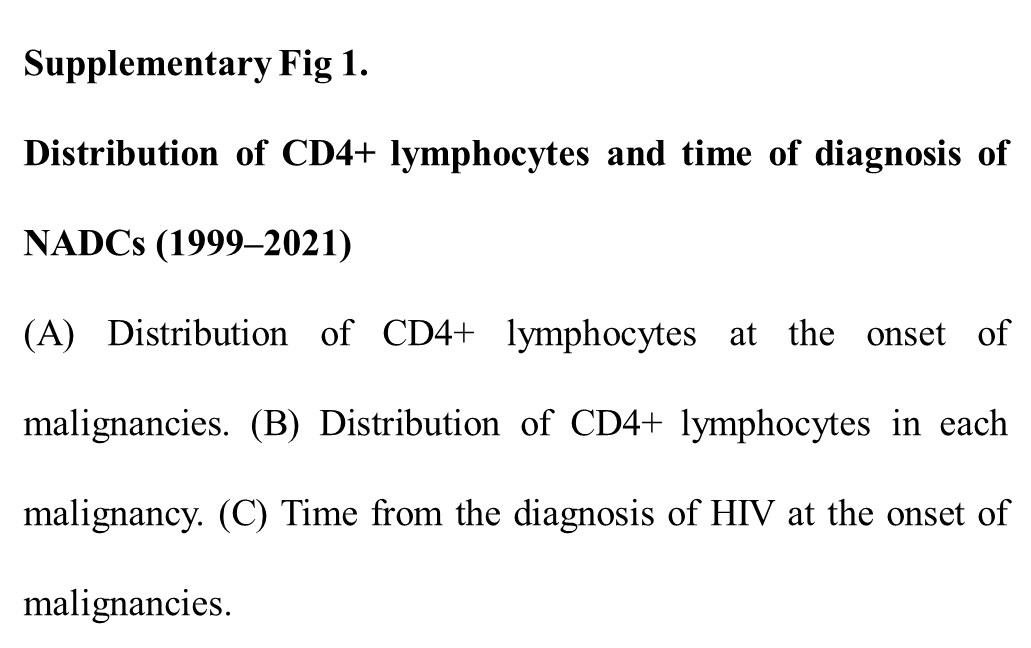 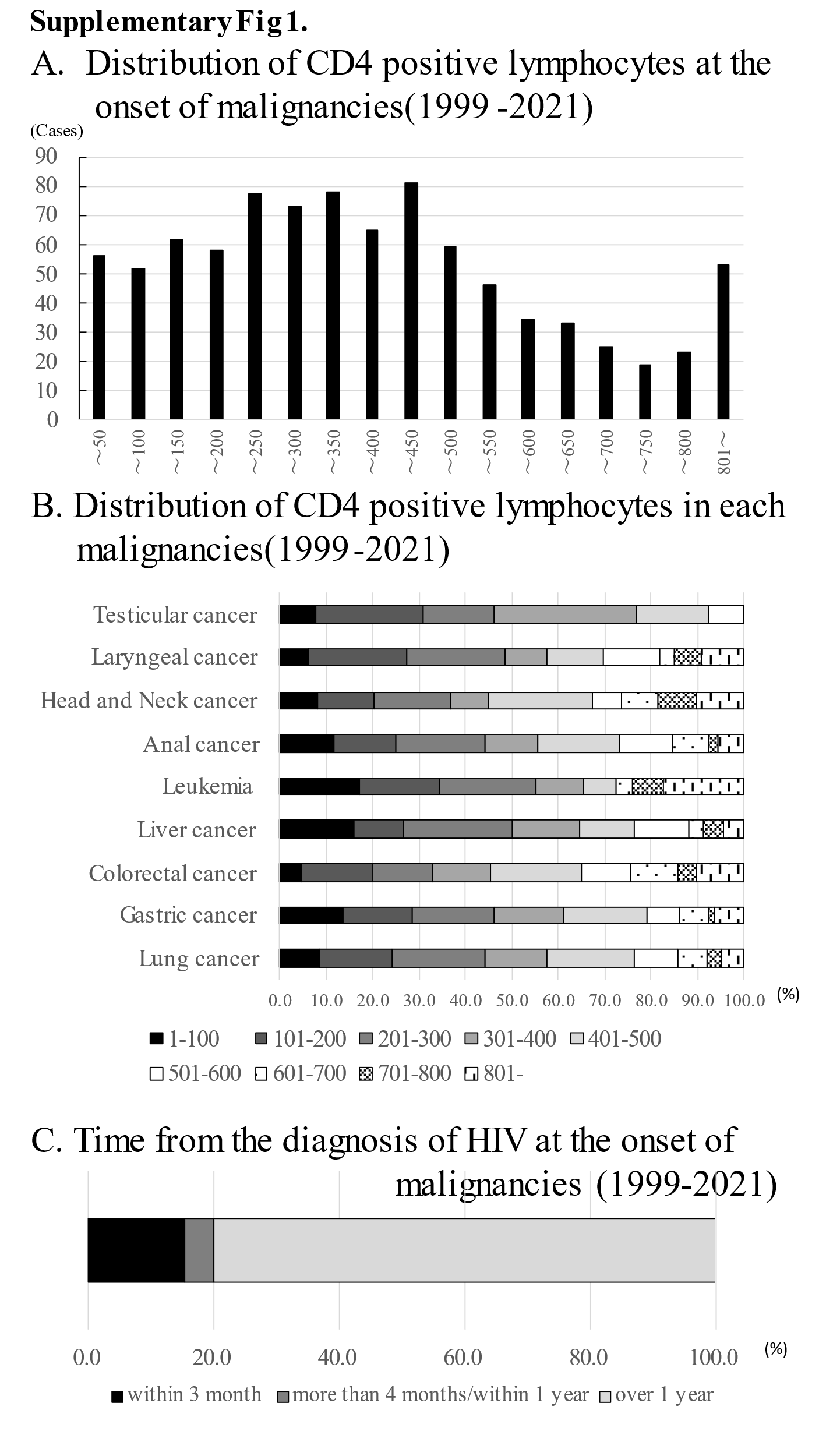 